РОЗПОРЯДЖЕННЯ МІСЬКОГО ГОЛОВИм. Сумивід   19.04.2021    №  136 -РКеруючись пунктом 8 частини четвертої статті 42 Закону України «Про місцеве самоврядування в Україні»:Внести зміни до розпорядження міського голови від 15.04.2021                     № 135-Р «Про внесення змін до розпорядження міського голови від 22.03.2021 № 109-Р «Про скликання чергової сесії Сумської міської ради VІІI скликання 21 квітня 2021 року», а саме пункт перший викласти у новій редакції:«1. Скликати чергову сесію Сумської міської ради VIII скликання 30 квітня 2021 року о 09 годині в сесійній залі Будинку обласної ради (майдан Незалежності, 2)».Міський голова								О.М. ЛисенкоРєзнік О.М. 700-568Розіслати: згідно зі списком.Секретар Сумської міської ради                                                    О.М. РєзнікВ.о. начальника відділу протокольної роботи та контролю                                                 О.В. Шуліпа Сумської міської радиНачальник правового управління                                                О.В. Чайченко Сумської міської радиКеруючий справами виконавчого комітетуСумської міської ради                                                                    Ю.А. ПавликС П И С О Крозсилки розпорядження міського голови«Про внесення змін до розпорядження міського голови від 15.04.2021                      № 135-Р «Про внесення змін до розпорядження міського голови від 22.03.2021 № 109-Р «Про скликання чергової сесії Сумської міської ради VІІI скликання 21 квітня 2021 року».від __________ № _____Журбі О.І.Клименку Ю.М.Кононенку С.В.Кохан А.І.Коцуру М.В.Кривцову А.В.Липовій С.А. Масік Т.О.Міщенко С.М.Рєзніку О.М.Річкалю І.А.Чайченку О.В.Секретар Сумської міської ради                                                     О.М. Рєзнік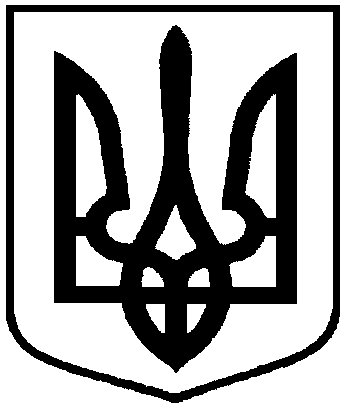 Про внесення змін до розпорядження міського голови від 15.04.2021                      № 135-Р «Про внесення змін до розпорядження міського голови від 22.03.2021 № 109-Р «Про скликання чергової сесії Сумської міської ради VІІI скликання 21 квітня 2021 року»